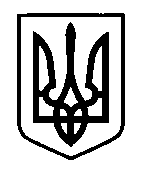 УКРАЇНАПрилуцька міська радаЧернігівська областьУправління освіти Про впровадження хмарних сервісів у навчально-виховний процес загальноосвітніх навчальних закладів м. Прилуки в 2016-2017 навчальному роціНа виконання спільного наказу Інституту модернізації змісту освіти та Інституту інформаційних технологій і засобів навчання Національної академії педагогічних наук України від 23.09.2016 № 36/247 «Про затвердження дорожньої карти впровадження хмарних сервісів у навчально-виховний процес загальноосвітніх навчальних закладів України» наказу управління освіти і науки Чернігівської облдержадміністрації від 11.11.2016 № 419 «Про впровадження хмарних сервісів у навчально-виховний процес загальноосвітніх навчальних закладів області в 2016-2017 навчальному році» та з метою впровадження інноваційних методів та форм навчання в навчальний процес загальноосвітніх навчальних закладівНАКАЗУЮ:Призначити Колошко О.П., головного спеціаліста управління освіти Прилуцької міської ради, уповноваженим працівником в управлінні освіти за впровадження хмарних сервісів у 2016-2017 навчальному році.Директорам ЗНЗ №№ 1, 3, 5, 6, 13, 14 (Рогальова О.Г., Самусенко О.М., Бурлаку Н.О., Колесник О.В., Ходюк Я.В., Ященко Л.В.):Призначити уповноважених працівників за впровадження хмарних сервісів у закладі.Забезпечити до 16 листопада реєстрацію навчальних закладів, за посиланням https://goo.gl/forms/TRW3DShHi1XLjY6G3.Клугману Д.Г., методисту міського методичного центру управління освіти забезпечити надання постійної організаційно-методичної допомоги загальноосвітнім навчальним закладам щодо впровадження хмарних сервісів.Контроль за виконанням даного наказу покласти на заступника начальника управління Ходюк В.Г..Начальник управління освіти							С.М.ВОВК15 листопада 2016 р.НАКАЗм. Прилуки№ 372